                      ACERTIJO Nº:  FANNY MENDELSSOHN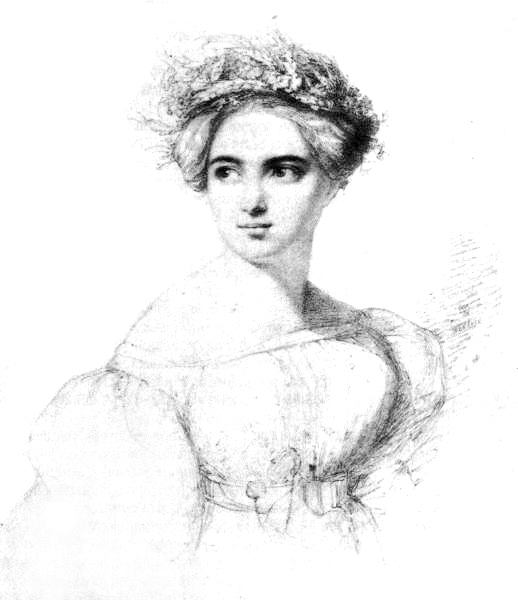 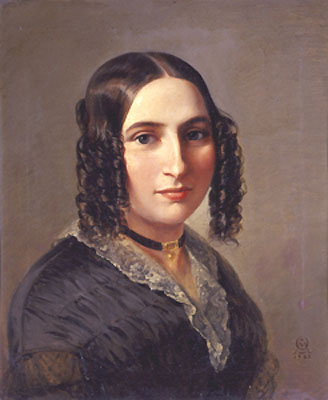 NACIÓ EN HAMBURGO.COMPUSO 466 OBRAS.FUE COMPOSITORA Y PIANISTA.FUE CONSIDERADA UNA NIÑA PRODIGIO DE LA COMPOSICIÓN.UNA DE SUS CANCIONES MAS IMPORTANTES ES: “ ITALIA”ES HERMANA DE UN GRAN COMPOSITOR.DEBUTÓ EN PÚBLICO EN EL AÑO 1838.MUCHAS DE SUS PIEZAS PARA PIANO, ADOPTAN EL NOMBRE DE “ CANCIONES SIN PALABRAS”.